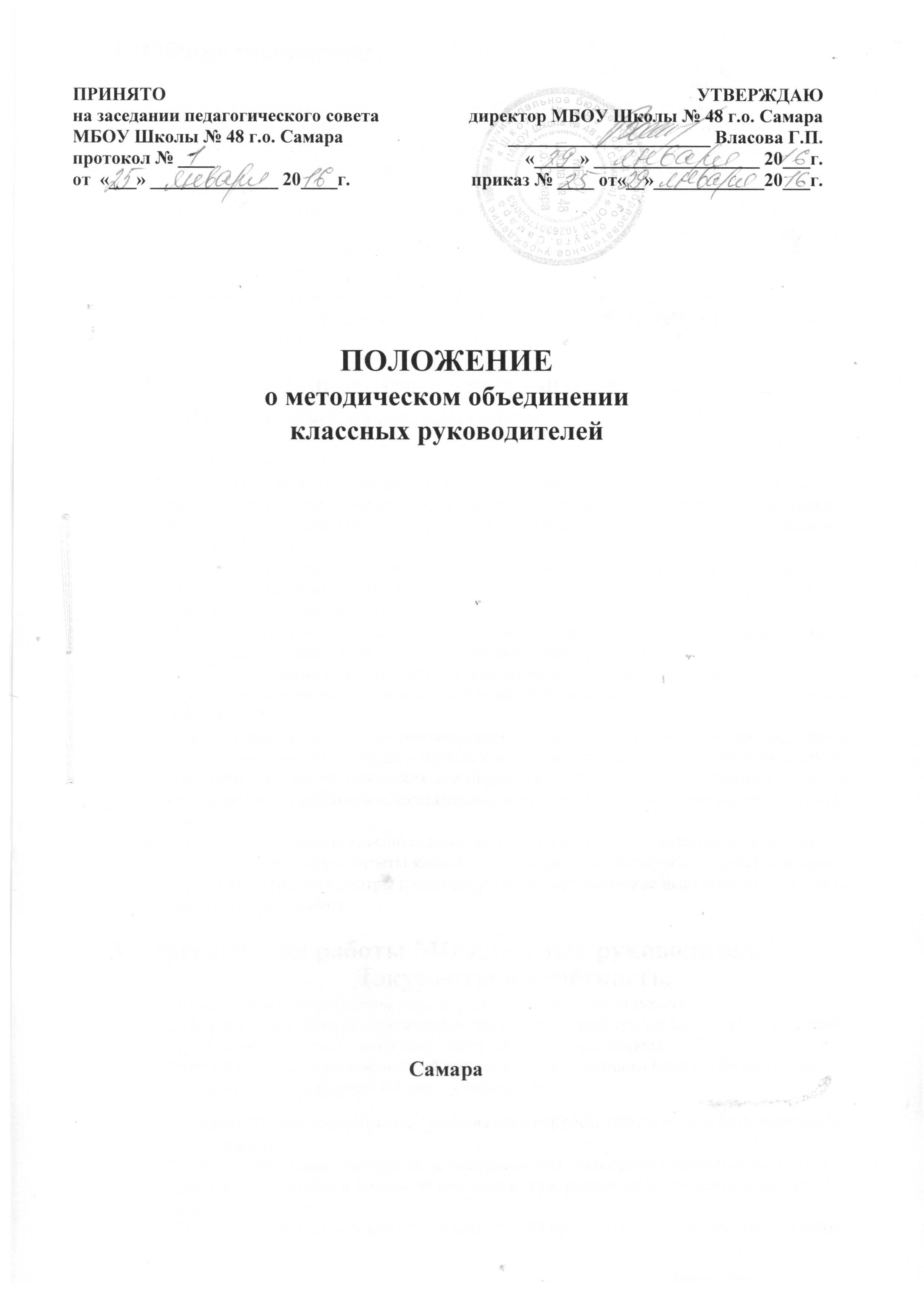 Общие положенияМетодическое объединение (МО) - субъект внутришкольного управления.МО классных руководителей - это объединение классных руководителей начального, среднего и старшего звена, создаваемое с целью методического обеспечения воспитательного процесса, исследования его эффективности, повышения профессионального мастерства педагогов.Методическое объединение строит свою работу в соответствии с требованиями стратегического развития школы, определяемыми уставом ОУ, программой развития ОУ на основе годового и перспективного планов учреждения.Срок действия МО не ограничен, количественный персональный состав связан с изменениями в педагогическом коллективе.МО подотчётно главному коллективному органу педагогического самоуправления - педсовету школы.Основные направления деятельности         МО классных руководителей.Ведёт методическую работу по всем направлениям профессиональной деятельности классного руководителя.Организует повышение профессионального, культурного и творческого роста классных руководителей; стимулирует их инициативу и творчество, активизирует их деятельность в исследовательской, поисковой работе по воспитанию детей; подбирает руководителей проблемных групп.Изучает и анализирует состояние воспитательной работы в классах, выявляет и предупреждает недостатки, затруднения в работе классного руководителей, органов самоуправления, актива учащихся.Вносит предложения по методическому обеспечению воспитательного процесса школы, корректировке требований к работе классных руководителей.Принимает участие в организации и проведении аттестации педагогов.Готовит методические рекомендации в помощь классному руководителю, организует их освоение.Разрабатывает методические рекомендации для родителей учащихся по их воспитанию, соблюдению режима их труда и отдыха в целях наилучшей организации досуга детей.Организует работу методических семинаров для начинающих, малоопытных учителей.Обсуждает пути реализации нормативных документов, методических материалов в своей области.Внедряет достижения классных руководителей в практику работы педколлектива.Организует творческие отчёты классных руководителей, конкурсы «Самый классный классный», проводит смотры классных уголков, методические выставки материалов по воспитательной работе.Организация работы МО классных руководителей.Документы и отчётность.МО возглавляет заместитель директора по воспитательной работе.План работы МО утверждается сроком на один учебный год на заседании объединения (в случае необходимости в него могут быть внесены коррективы).План МО классных руководителей является частью годового плана работы школы.Заседание МО проводится 4-5-раз в учебном году./Заседание МО протоколируется (указываются вопросы, обсуждаемые МО, решения и рекомендации).Доклады, сообщения, сделанные на заседании МО, конспекты разработок воспитательных мероприятий сдаются в методическую «копилку», рекомендуются для публикаций в периодической печати.В конце учебного года анализ деятельности МО представляется администрации школы.4. Права и ответственность МО.Права:Выдвигать предложения об улучшении воспитательного процесса в школе.Вносить коррективы в работу МО.Обращаться за консультациями по проблеме воспитания к директору школы или заместителям директора.Ходатайствовать перед администрацией школы о поощрении своих членов за успехи в работе.Готовить свои предложения при проведении аттестации учителей.Рекомендовать своим членам различные формы повышения педагогического мастерства за пределами школы.Требовать от администрации школы своевременного обеспечения членов МО всей необходимой научно-методической литературой и документацией.Ответственность:За объективность анализа деятельности классных руководителей.За своевременную реализацию главных направлений школы.За качественную разработку и проведение каждого мероприятия по плану работы МО.За активность и корректность обсуждаемых вопросов.Обязанности руководителя
методического объединения классных руководителей.Руководитель отвечает:за планирование, подготовку, проведение и анализ деятельности МО;за выполнение «методической копилки классного руководителя»;за своевременное составление документации о работе МО и проведенных мероприятиях;Руководитель организует:взаимодействие классных руководителей;открытие мероприятия, семинары, конференции, заседания МО;изучение обобщение и использование в практике передового опыта работы педагогов. Консультации по вопросам воспитательной работы.Руководитель координирует планирование, организацию и анализ воспитательныхмероприятий классных коллективов.Содействует становлению и развитию системы воспитательной работы.Принимает участие в подготовке и проведении аттестации классных руководителей.Участвует в научно - методической работе.